MODELO 04ACREDITACIÓN DE RECURSOS ECONÓMICOSEn cumplimiento de lo establecido en el artículo 10.8 del Real Decreto 126/2016, de 1 de abril, Don/Doña _____________________________________________________________, con NIF ____________________ en calidad de _________________________________ de la entidad solicitante __________________________________________________________ con NIF ____________ y domicilio en ____________________________________________.ACREDITA, mediante la documentación listada a continuación, que la entidad a la que representa:Dispone de los recursos apropiados en materia económica, en relación con el alcance de la prestación del servicio.Documentación que se aporta (cuentas anuales, informe de las cuentas anuales, certificación bancaria,…):__________________________________________________________________________________________________________________________________________________________________________________________________________________________________________________________________________________________________________________________________________________________________________________________________________________________________________________________________________________________________________________________________________________________________________________________________________________________________________________________________________________________________________________En ________________________________, a ___ de _____________ de ______.(Firma electrónica)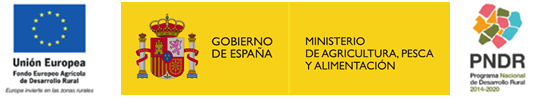 